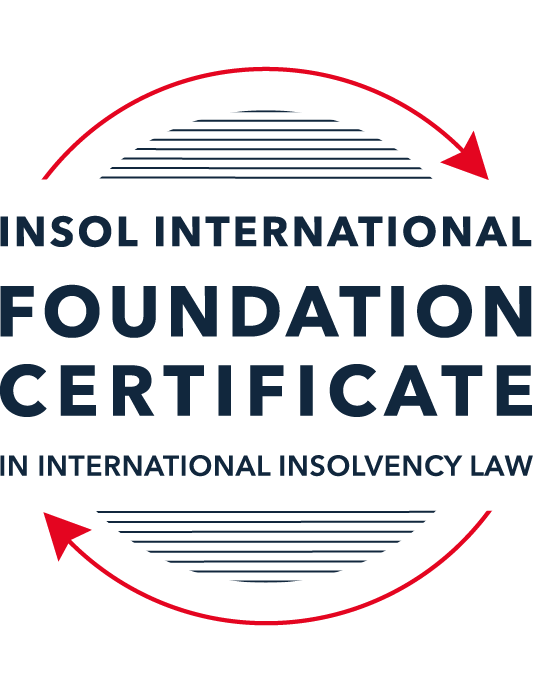 FORMATIVE ASSESSMENT: MODULE 1INTRODUCTION TO INTERNATIONAL INSOLVENCY LAWThis is a formative assessment relating to Module 1 and is designed to provide candidates on the Foundation Certificate course with some direction and guidance as to the form and content of assessments on the course as a whole. The submission of this assessment is not compulsory and the mark awarded will not count towards the final mark for Module 1 or the course as a whole. However, students are encouraged to submit this assessment as part of their orientation for the submission of the formal (summative) assessments for all the modules on the course.The Marking Guide for this assessment will be made available on the web pages for Module 1 as well as the Course Administration page for this course after the submission date of 15 October 2022.INSTRUCTIONS FOR COMPLETION AND SUBMISSION OF ASSESSMENTPlease read the following instructions very carefully before submitting / uploading your assessment on the Foundation Certificate web pages.1.	You must use this document for the answering of the assessment for this module. The answers to each question must be completed using this document with the answers populated under each question. 2.	All assessments must be submitted electronically in MS Word format, using a standard A4 size page and a 11-point Arial font. This document has been set up with these parameters – please do not change the document settings in any way. DO NOT submit your assessment in PDF format as it will be returned to you unmarked.3.	No limit has been set for the length of your answers to the questions. However, please be guided by the mark allocation for each question. More often than not, one fact / statement will earn one mark (unless it is obvious from the question that this is not the case).4.	You must save this document using the following format: [studentID.assessment1formative]. An example would be something along the following lines: 202223-336.assessment1formative. Please also include the filename as a footer to each page of the assessment (this has been pre-populated for you, merely replace the words “studentID” with the student number allocated to you). Do not include your name or any other identifying words in your file name. Assessments that do not comply with this instruction will be returned to candidates unmarked.5.	Before you will be allowed to upload / submit your assessment via the portal on the Foundation Certificate web pages, you will be required to confirm / certify that you are the person who completed the assessment and that the work submitted is your own, original work. Please see the part of the Course Handbook that deals with plagiarism and dishonesty in the submission of assessments. Please note that copying and pasting from the Guidance Text into your answer is prohibited and constitutes plagiarism. You must write the answers to the questions in your own words.6.	The final submission date for this assessment is 15 October 2022. The assessment submission portal will close at 23:00 (11 pm) BST (GMT +1) on 15 October 2022. No submissions can be made after the portal has closed and no further uploading of documents will be allowed, no matter the circumstances.7.	Prior to being populated with your answers, this assessment consists of 10 pages.ANSWER ALL THE QUESTIONSQUESTION 1 (multiple-choice questions) [10 marks in total]Questions 1.1. – 1.10. are multiple-choice questions designed to assess your ability to think critically about the subject. Please read each question carefully before reading the answer options. Be aware that some questions may seem to have more than one right answer, but you are to look for the one that makes the most sense and is the most correct. When you have a clear idea of the question, find your answer and mark your selection on the answer sheet by highlighting the relevant paragraph in yellow. Select only ONE answer. Candidates who select more than one answer will receive no mark for that specific question.Question 1.1It should be relatively easy to develop a single system to deal with cross-border insolvency since all jurisdictions have more or less the same local insolvency law rules.This statement is true since all countries have implemented the UNCITRAL Model Law on Cross-Border Insolvency.This statement is untrue since there are huge differences in both the approach and insolvency legislation of various jurisdictions.This statement is true since all systems have at least the same general insolvency concepts.The statement is true since the historical roots of all insolvency systems are the same.Question 1.2The Statute of Ann, 1705 was a very important piece of legislation for the development of English insolvency law.This statement is true since this Act introduced imprisonment of debt.This statement is untrue because it dealt with the distributions of the proceeds derived from the proceeds of selling the assets of the estate.This statement is true since it introduced the notion of discharge.This statement is true since it introduced fraudulent conveyances into English law.Question 1.3The purpose of the UNCITRAL Legislative Guide (2004) has direct application in all the member States of the UN.This statement is true because UNCITRAL’s model legislative guidelines apply automatically to all member States.This statement is true because all member States supported its automatic implementation in their respective jurisdictions.This statement is untrue because the Legislative Guide serves merely as soft law and contains best practice to be considered when countries revise their own insolvency legislation.This statement is untrue since the Legislative Guide is only available for use by developing countries when reforming their own insolvency laws.Question 1.4 Modern rescue proceedings have replaced liquidation as an insolvency procedure in most systems.This statement is true since business rescue is important for socio-economic reasons.This statement is true because liquidation is viewed as a medieval and outdated process.This statement is untrue since there is still a need for both liquidation and rescue procedures in insolvency systems.This statement is untrue since some systems have no formal rescue procedure.Question 1.5The principles and requirements for avoidable dispositions and executory contracts are the same in all jurisdictions – hence these do not pose problems in a cross-border insolvency matter.The statement is untrue, the requirements and principles do differ and pose problems in a cross-border case.This statement is untrue because the insolvency laws of the State where the original insolvency order is issued will apply to all the other States involved in the matter.This statement is untrue since avoidable dispositions and executory contracts do not pose any problems in a cross-border case.The statement is untrue since avoidable dispositions and executory contracts may be disregarded in a cross-border case. Question 1.6The domestic corporate insolvency statute of a country makes no mention of the possibility of a foreign element in a liquidation commenced locally.  The country has ratified a regional treaty on insolvency proceedings that contain provisions on concurrent insolvency proceedings over the same debtor in a neighbouring treaty state. In a local liquidation commenced under the domestic corporate insolvency statute, to what law can the local court refer in order to resolve an international law issue that has arisen because of concurrent insolvency proceedings in the neighbouring state?Public International Law.UNCITRAL Legislative Guide on Insolvency Law.World Bank Principles for Effective Insolvency and Creditor Rights Systems.Private International Law.Question 1.7Which one of the following documents mandates co-operation or communication between courts in concurrent insolvency proceedings on the same debtor, which are being conducted in different nation states?  ALI / III Global Guidelines Applicable to Court-to-Court Communication in Cross-Border Cases (2012). EU Cross-Border Insolvency Court-to-Court Communications Guidelines (2014).UNCITRAL Model Law on Cross-border Insolvency (1997). JIN Guidelines for Communication and Cooperation between Courts in Cross-Border Insolvency Matters (2016).Question 1.8  Latin and Middle America states have ratified various multilateral conventions and treaties that address international insolvency issues.  While they promote unity of proceedings in the treaty states where a debtor has a single commercial domicile, they acknowledge the possibility of concurrent proceedings. Which of the following conventions and treaties does not provide for judicial co-operation where there are surplus funds remaining in a proceeding in one treaty state and there are concurrent insolvency proceedings over the same debtor in another treaty state?Montevideo Treaty on International Commercial Law (1889). Montevideo Treaty on International Commercial Terrestrial Law (1940). Montevideo Treaty on International Procedural Law (1940).Havana Convention on Private International Law (1928).Question 1.9The Council Regulation on Insolvency Proceedings (European Insolvency Regulation) (2000), which applies in all European Union member states except Denmark, was reviewed after a decade’s operation.  An amended European Insolvency Regulation (EIR) Recast (2015) was adopted in 2015 and took effect in June 2017. Which of the following aspects of international insolvency is not addressed in the EIR Recast?Proceedings to restructure a debtor that is facing the likelihood of insolvency.Definition of “centre of the debtor’s main interests”.A centralised insolvency register of insolvency proceedings opened in member states.Co-operation and co-ordination provisions applicable to corporate groups.  Question 1.10An unsecured Creditor is owed monies by the Debtor for services it supplied locally.  It has issued proceedings to recover the debt in the local Court.  The Debtor has moved its registration and head office to the local country from its original place of incorporation in a foreign country.  The Creditor is incorporated and has its head office in that foreign country.  The contract to supply, which was created by exchange of emails sent between the head offices, denominates the debt in the currency of the foreign country.  The Debtor is being wound-up in the foreign country and the foreign liquidator seeks recognition and a stay in the local Court proceedings. What aspect is an international insolvency issue?The local Court’s jurisdiction over the Debtor.The standing of the foreign Creditor to sue for its debt in the local Court.The foreign liquidator’s standing to request a stay of the local proceedings.The fact that the debt owed to the Creditor is in a foreign currency.QUESTION 2 (direct questions) [10 marks] Question 2.1	[maximum 2 marks] Explain what the term “international insolvency law” means.In an insolvency that occurs in more than one legal system the domestic law provisions cannot be applied without acknowledging the interest in the foreign jurisdiction.Wessels defines it as rule that are related to insolvency proceedings which cannot be fully enforced because the applicable law cannot be followed without considering international aspects of a certain insolvency proceedingQuestion 2.2	[maximum 5 marks] Differentiate between the concepts of universality and territoriality in cross-border insolvency.Universality allows for multiple insolvency proceedings to commence under the provisions of one insolvency law where the debtor has its centre of main interests. There should only be one insolvency proceeding that covers all the interest of the debtors foreign and local in the case. Universality calls for countries to cooperate and unify and allow the State with the lex concursus to lead the proceedings.  Territoriality is the opposite and is where the governing of an insolvency proceeding will only apply in the State where the proceeding has been opened. This may lead to a number of different insolvency proceedings to be open at the same time in a number of different countries. A debtor could be considered solvent in one State and insolvent in anotherQuestion 2.3	[maximum 3 marks] Describe three recent examples of developments in the Middle East region to reform domestic insolvency laws or to address international insolvency Issues. In 2016 the UAE 2016 implemented Federal Decree Law No. (9) of 2016 on Bankruptcy and then in 2019 it Amended certain provisions of the legislation. Signalling their initiative to reform their domestic insolvency lawsIn 2018 Saudi Arabia reformed their domestic insolvency laws, by approving new bankruptcy law. This was part of the reform efforts under their Vision 2030. The legislation included general regulation preventative actions and measures to implement financial restructuring as well as guidance settlement procedures.In 2019 Dubai enacted a new DIFC (Dubai International Financial Centre) Insolvency Law. It is an initiative to commit to international best practice with regards to insolvency law to improve their regime. It also includes the UNCITRAL the Model Law on Cross-Border Insolvency with modifications made based upon the DIFC.QUESTION 3 (essay-type questions) [15 marks in total] Question 3.1 [maximum 5 marks]Write a brief note on the differences regarding the objectives of insolvency for individuals and corporations. In regard to individuals Insolvency protects the debtor from the pressure of creditors, this allows the debtor breathing room so they can get their affairs organized, especially in the case where the insolvency of the debtor is not due to their actions. It allows them to reduce their debts by making payments to from their current and future income that they may yield.Corporation’s objectives are to allow the business to continue as a going concern and to preserve the business. Their objectives are also to impose liability on persons who are responsible for damages. One main difference is the notion of exempt assets meaning an insolvent individual can keep some assets to maintain themselves or family (to satisfy their essential needs).Question 3.2 [maximum 5 marks]Write a brief note on the difficulties that may be encountered when dealing with insolvency law in a cross-border context relating to pertinent differences in the relevant systems. The main reason that there are difficulties in dealing with cross-border insolvency law is because there is no global insolvency law that allows courts to deal with cross-border insolvency matters. The idea of harmonisation has been proposed but as it is still being argued and hard to overcome with the different legal systems and laws of countries it is still a major obstacle that is being pursued.Fletcher has addressed the issues of cross-border insolvency by noting three points which are: What jurisdictions may insolvency proceedings be opened, what country’s law should be applied and what international effects will be accorded to proceedings conducted at a particular forum and what enforcement actions are allowed.Cross-border insolvency is difficult because different States have different insolvency laws and policies towards insolvency, alongside different States having cross-border insolvency rules. Question 3.3 [maximum 5 marks]What multilateral steps have been taken in the 21st century to promote harmonisation of domestic insolvency laws?  In your opinion, how much impact are these likely to have in addressing international insolvency issues?  Include reasons for your opinion.There are a number of multilateral bodies that have in recent years developed and implemented guidelines in response to international insolvency issues.The World Bank produced guidelines on insolvency regulation (Principles for Effective Insolvency and Creditor / Debtor Regimes) there have been revisions of these guidelines since.The EU has also acknowledged that harmonisation within the EU is worthwhile with its Action Plan on Building a Capital Markets Union. They noted that it would “facilitate greater legal certainty for cross-border investors and encourage the timely restructuring of viable companies in financial distress”The guidelines put forward by multilateral organisations are a good starting point to help promote harmonisation and fix certain international insolvency issues. The implementation of INSOL has shown great hope as many insolvency practitioners seek to work together to improve the industry and make insolvency proceedings beneficial to both domestic and foreign countries. There are also a number of other multilateral steps that have been taken by other organisations for example the UNCITRAL Model Law on Cross Border Insolvency, American Law Institute and the Judicial Insolvency Network have all worked on trying to promote the harmonisation of domestic insolvency laws and trying to address the international insolvency issues. QUESTION 4 (fact-based application-type question) [15 marks in total]Nadir Pty Ltd (Nadir) is a company registered in Utopia.  Originally it was incorporated in the neighbouring country of Erewhon before moving its registration and head office to Utopia one month ago.  Apex Pty Ltd (Apex) is incorporated and has its head office in Erewhon. Apex and Nadir enter into a contract by exchange of emails between their head offices for Apex to supply goods to Nadir in Utopia.  Nadir has failed to pay for the goods which have been delivered in accordance with the contract. Apex issues court proceedings against Nadir in Utopia for monies owing for the goods sold and delivered.  Meanwhile, Nadir also owes monies to creditors in Erewhon.  One Erewhon creditor obtains a court winding-up order against Nadir in Erewhon and a liquidator is also appointed by that court.  If you require additional information to answer the questions that follow, briefly state what information it is you require and why it is relevant. Question 4.1 [maximum 5 marks] Assume the UNCITRAL Model Law on Cross-border Insolvency has been adopted by Utopia without modification, except as required to domesticate it. For example, the Cross-border Insolvency Act of Utopia names its local laws relating to insolvency and its competent court under the Act.  The Erewhon liquidator’s investigations detect that Apex is suing Nadir in Utopia.  The liquidator would like to stop Apex court action against Nadir in Utopia.  Advise the Erewhon liquidator on the potential relevance of the Cross-border Insolvency Act of Utopia.Additional information:What are the local and international insolvency laws of Erewhon.The Erewhon liquidator may adopt certain aspects of the Cross-border Insolvency Act of Utopia. For example one of the main aspects of UNCITRAL Model Law that they may adopt, is the principle of cooperation and coordination. This may lead to restrictions on Apex’s side as the Erewhon liquidator would in their initial stages likely seek an automatic stay/moratorium. This is so that creditors (Apex) cannot make claims against the company. This will stop the proceedings of Apex in their efforts to get the money that they are owed. Since the proceedings. Depending on Erewhon’s current international insolvency regulation they may want the liquidator may want to take certain aspects of the Cross-border Insolvency Act of Utopia so that they can help get Apex their money back.Question 4.2 [maximum 2 marks] Would it make any difference to your answer in question 4.1 in the following two alternative scenarios to Apex suing for its debt?Apex had filed proceedings to wind-up Nadir, but the matter had not yet been heard.Apex had obtained a court order to wind-up Nadir in Utopia prior to the Erewhon winding-up order. (a)No. (b)Yes. Question 4.3 [maximum 8 marks] NB: This question is not related to Questions 4.1 and 4.2 A court has ordered the commencement of an insolvency proceeding against a corporate debtor in the State of its incorporation and head office.  The company has operated business in a number of States and has assets (real property or interest in land, other tangible assets and intangible assets); creditors (including taxation / revenue authorities) and directors in several States.Select a country for the company’s incorporation and, based on the insolvency laws of the country you select and the brief facts provided, describe four key international insolvency issues facing the insolvency representative in this scenario.  For each issue, what domestic laws or international instruments apply to assist the insolvency representative address these four issues?The company is incorporated in the United Kingdom. Some key international issues and instruments to assist the issues that they face are:where the debtor has its centre of main interests (COMI). As the company is registered in the United Kingdom the COMI will likely be in the United Kingdom so the main proceedings will occur there.   Applying an automatic stay/moratorium on creditor actions. The company based in the United Kingdom can apply an automatic stay to prevent creditors from bringing claims against the company.Conflict of law issues. Section 426 of the Insolvency Act 1986 allows the UK courts to recognise foreign proceedings in a liquidation allowing the UK court to apply the insolvency law which is relevant to any matters that fall within its jurisdiction.  Dealing with foreign creditors proceedings. If needed the judges in the proceeding can reference the UNCITRAL Model Law on Cross-border Insolvency as it provides recommendations on how to handle international insolvency matters.* End of Assessment *